	                                PRACTICAL SKILLS EVALUATION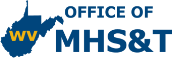 EMT-MINING                                     IMMOBILIZATION – SPINE (Supine)Student Name ________________________________________________________________                                         (Print)SKILL                                                                                                                                           Critical Criteria:      Failure to complete more than one of the following will result in failing this skill station		_______Did not take, or verbalize body substance isolation precautions when necessary_______Releases or orders release of manual immobilization before it was maintained mechanically_______Patient manipulated or moved excessively up, down, left or right on patient's torso______ Head immobilization, head is not in the neutral position	_______Did not reassess motor, sensory and distal circulation after immobilization	_______Immobilizes head to the board before securing torsoInstructor Signature______________________________________Student Signature________________________________________Date___________________________________________________Takes or verbalizes body substance isolation precautions1Directs assistant to place/maintain head in neutral in-line position1Directs assistant to maintain manual immobilization of the head1Assesses motor, sensory and distal circulation in extremities1Applies appropriate size extrication collar1Positions the immobilization device appropriately1Moves the patient onto device without. compromising the integrity of the spine1Applies padding to voids between the torso and the board as necessary1Immobilizes the patient's torso to the device1Evaluates and pads behind the patient's head as necessary1Immobilizes the patient's head to the device1Secures the patient's legs to the device1Secures the patient's arms to the device1Reassesses motor, sensory and distal circulation in extremities1TOTAL POINTS14